Es handelt sich um die Rohfassung eines Arbeitsdokuments, die Sie frei an die Gegebenheiten und Bedürfnisse an Ihrer Schule anpassen können.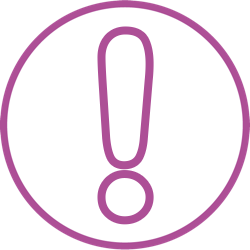 Einladung zum MitmachenNun steht es fest: Das Motto unseres Demokratietags am __.__.____ lautet:____________________________________________________________________________________________________
Damit der Tag ein Erfolg wird, brauchen wir eure Unterstützung!Gesucht werden noch:Ateliers und ExkursionenDarbietungen auf der BühneInfostände für den „Markt der Möglichkeiten“Nutzt die folgenden Formulare, um eure Beiträge anzumelden.Eure Angaben helfen bei der Organisation des Demokratietags. Außerdem werden sie später veröffentlicht, damit eure Mitschüler*innen entscheiden können, wo sie teilnehmen und was sie sich anschauen möchten.Für den Vormittag suchen wir Schüler*innen und Lehrpersonen, die passend zum Motto unseres Demokratietages thematische Ateliers oder Exkursionen anbieten wollen. Die Ateliers oder Exkursionen sollen ca. vier Stunden dauern und in jahrgangsübergreifenden Gruppen mit ca. 10 bis 15 Schüler*innen durchgeführt werden.Bitte beantwortet die folgenden Fragen, wenn ihr ein Atelier anbieten möchtet:Thema/Titel des Ateliers / der Exkursion:Leitung (Schüler*innen/Lehrpersonen/Eltern):Kurze Beschreibung, worum es in eurem Atelier/eurer Exkursion gehen wird:Wer kann an eurem Atelier/eurer Exkursion teilnehmen?Anzahl der Personen:Jahrgänge:Was braucht ihr von der Schule, um eure Veranstaltung durchzuführen (Materialien, Räume, Unterstützung …)?Am Nachmittag wird es auf dem Pausenhof eine offene Bühne für Darbietungen aller Art geben.Wenn ihr eine Aufführung plant, tragt euch bitte hier ein:Namen:Art/Titel der Darbietung:Dauer:Was braucht ihr von der Schule für eure Darbietung (Technik …)?Und schließlich wird es einen „Markt der Möglichkeiten“ geben, der allen Arbeitsgemeinschaften, Initiativen, Schülergruppen und Engagierten Gelegenheit bietet, sich und ihre Arbeit an einem Stand zu präsentieren. Wir wollen zeigen, wie engagiert und vielfältig unsere demokratische Schulkultur ist.Wenn ihr eure Aktivitäten auf dem „Markt der Möglichkeiten“ präsentieren wollt, tragt euch bitte hier ein:Titel der Initiative/AG:Namen:Was bietet ihr an? (Kulinarisches, Spiel, Informationen …)Inwieweit setzt sich euer Angebot mit dem Motto unseres Demokratietages auseinander? Wie greift ihr das Thema auf?Die Stände sind mit einem Tisch, zwei Stühlen und einer Pinnwand ausgestattet. Was braucht ihr zusätzlich von der Schule für euren Stand?bis: